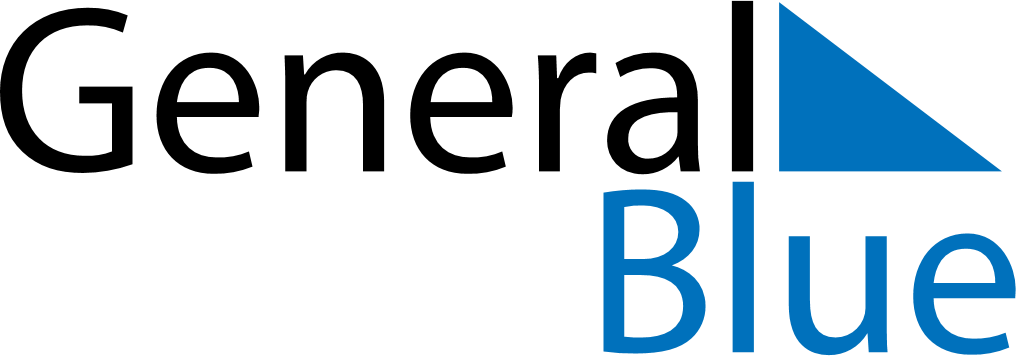 August 2024August 2024August 2024August 2024August 2024August 2024Balvi, LatviaBalvi, LatviaBalvi, LatviaBalvi, LatviaBalvi, LatviaBalvi, LatviaSunday Monday Tuesday Wednesday Thursday Friday Saturday 1 2 3 Sunrise: 5:09 AM Sunset: 9:25 PM Daylight: 16 hours and 15 minutes. Sunrise: 5:11 AM Sunset: 9:22 PM Daylight: 16 hours and 11 minutes. Sunrise: 5:13 AM Sunset: 9:20 PM Daylight: 16 hours and 7 minutes. 4 5 6 7 8 9 10 Sunrise: 5:15 AM Sunset: 9:18 PM Daylight: 16 hours and 3 minutes. Sunrise: 5:17 AM Sunset: 9:16 PM Daylight: 15 hours and 58 minutes. Sunrise: 5:19 AM Sunset: 9:14 PM Daylight: 15 hours and 54 minutes. Sunrise: 5:21 AM Sunset: 9:11 PM Daylight: 15 hours and 50 minutes. Sunrise: 5:23 AM Sunset: 9:09 PM Daylight: 15 hours and 45 minutes. Sunrise: 5:25 AM Sunset: 9:07 PM Daylight: 15 hours and 41 minutes. Sunrise: 5:27 AM Sunset: 9:04 PM Daylight: 15 hours and 37 minutes. 11 12 13 14 15 16 17 Sunrise: 5:29 AM Sunset: 9:02 PM Daylight: 15 hours and 32 minutes. Sunrise: 5:31 AM Sunset: 9:00 PM Daylight: 15 hours and 28 minutes. Sunrise: 5:33 AM Sunset: 8:57 PM Daylight: 15 hours and 23 minutes. Sunrise: 5:35 AM Sunset: 8:55 PM Daylight: 15 hours and 19 minutes. Sunrise: 5:38 AM Sunset: 8:52 PM Daylight: 15 hours and 14 minutes. Sunrise: 5:40 AM Sunset: 8:50 PM Daylight: 15 hours and 10 minutes. Sunrise: 5:42 AM Sunset: 8:47 PM Daylight: 15 hours and 5 minutes. 18 19 20 21 22 23 24 Sunrise: 5:44 AM Sunset: 8:45 PM Daylight: 15 hours and 1 minute. Sunrise: 5:46 AM Sunset: 8:42 PM Daylight: 14 hours and 56 minutes. Sunrise: 5:48 AM Sunset: 8:40 PM Daylight: 14 hours and 51 minutes. Sunrise: 5:50 AM Sunset: 8:37 PM Daylight: 14 hours and 47 minutes. Sunrise: 5:52 AM Sunset: 8:35 PM Daylight: 14 hours and 42 minutes. Sunrise: 5:54 AM Sunset: 8:32 PM Daylight: 14 hours and 37 minutes. Sunrise: 5:56 AM Sunset: 8:29 PM Daylight: 14 hours and 33 minutes. 25 26 27 28 29 30 31 Sunrise: 5:58 AM Sunset: 8:27 PM Daylight: 14 hours and 28 minutes. Sunrise: 6:00 AM Sunset: 8:24 PM Daylight: 14 hours and 23 minutes. Sunrise: 6:02 AM Sunset: 8:22 PM Daylight: 14 hours and 19 minutes. Sunrise: 6:04 AM Sunset: 8:19 PM Daylight: 14 hours and 14 minutes. Sunrise: 6:07 AM Sunset: 8:16 PM Daylight: 14 hours and 9 minutes. Sunrise: 6:09 AM Sunset: 8:14 PM Daylight: 14 hours and 4 minutes. Sunrise: 6:11 AM Sunset: 8:11 PM Daylight: 14 hours and 0 minutes. 